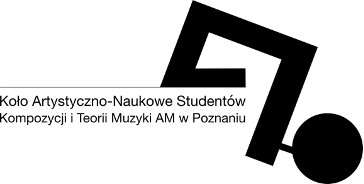 ZAŁĄCZNIK DO REGULAMINU KONFERENCJIKARTA ZGŁOSZENIA REFERATUNAXI OGÓLNOPOLSKĄ STUDENCKO-DOKTORANCKĄ KONFERENCJĘ NAUKOWĄNEOFONIANova Antiqua11-12 stycznia 2023 roku,
sala Prezydencka/online, Akademia Muzyczna im. I.J. Paderewskiego w PoznaniuTERMIN WYSYŁANIA ZGŁOSZEŃ: 23 grudnia 2022 r.TERMIN WYSYŁANIA ABSTRAKTÓW: 28 grudnia 2022 r.ADRES WYSYŁANIA ZGŁOSZEŃ: neofonia@amuz.edu.plInformacja:- Koło Artystyczno-Naukowe prosi o przesyłanie kompletnych formularzy. Zgłoszenia niekompletne lub wysłane po terminie nie będą rozpatrywane i uwzględniane. Wszelkie wątpliwości, pytania i prośby związane ze zgłaszaniem utworu na koncert prosimy zgłaszać Zarządowi Koła Naukowego (również na neofonia@amuz.edu.pl)- wszelkie zmiany i aktualizacje informacji zawartych w formularzu dokonujemy poprzez wysyłkę poprawionej wersji formularza, nie później niż na tydzień przed koncertem, lub innym wyznaczonym terminem.- w dziale „uwagi” prosimy o wszelkie informacje, o których wydaje się wam, że powinniśmy wiedzieć, a się nie mieszczą we wcześniej wymienionych kategoriach ;)- Zarząd Koła Naukowego nie bierze odpowiedzialności za informacje lub fakty nieujawnione w formularzu.UWAGA!Przesłanie niniejszego zgłoszenia jest wyrażeniem zgody na przetwarzanie danych osobowych, w tym wizerunku, przez Akademię Muzyczną im. I. J. Paderewskiego w Poznaniu, na potrzeby XI Ogólnopolskiej Studencko-Doktoranckiej Konferencji NEOFONIA oraz rejestracji i umieszczenia relacji w serwisie You Tube.Klauzula informacyjna dotycząca przetwarzania danych osobowych uczestnikaNa mocy art. 13 ust. 1 i ust. 2 Rozporządzenia Parlamentu Europejskiego i Rady (EU) 2016/679 z dnia 27 kwietnia 2016 r. w sprawie ochrony osób fizycznych w związku z przetwarzaniem danych osobowych i w sprawie swobodnego przepływu takich danych oraz uchylenia dyrektywy 95/46/WE (zwane dalej: RODO) informujemy, że:1. Administratorem danych osobowych jest Akademia Muzyczna im. Ignacego Jana Paderewskiego, ul. Święty Marcin 87, 61-808 Poznań
dane kontaktowe: tel.: +48 61 856 89 00 (centrala); fax: +48 61 853 66 76; adres e-mail: amuz@amuz.edu.pl2. Administrator wyznaczył Inspektora Ochrony Danych, z którym można się skontaktować pod adresem e-mail: iod@amuz.edu.pl3. Dane osobowe przetwarzane są w celu udziału w XI Ogólnopolskiej Studencko-Doktoranckiej Konferencji Naukowej NEOFONIA oraz potrzebach wynikających z organizacji i rozliczenia konferencji. Dane osobowe są przetwarzane na podstawie prawnej: art. 6 ust. 1 lit. a) RODO. 4.	Odbiorcami Państwa danych mogą być:a)	organy publiczne i urzędy państwowe lub inne podmioty upoważnione na podstawie przepisów prawa lub wykonujące zadania realizowane w interesie publicznym lub w ramach sprawowania władzy publicznej,b)	inne podmioty, które na podstawie stosownych umów podpisanych z Akademią Muzyczną im. Ignacego Jana Paderewskiego w Poznaniu przetwarzają dane osobowe, dla których administratorem jest Akademia Muzyczna im. Ignacego Jana Paderewskiego, w szczególności podmioty świadczące dla Administratora obsługę informatyczną.5. Dane osobowe uczestników mogą być przekazywane do USA po umieszczeniu zarejestrowanej konferencji w serwisie YouTube.6. Dane uczestników będą przechowywane do czasu rozliczenia konferencji, przesłania materiałów 
z konferencji lub do czasu wycofania zgody.7. Każda osoba, której dane dotyczą, ma prawo dostępu do treści swoich danych, ich sprostowania oraz uzyskania kopii danych. Każda osoba ma prawo do żądania od administratora danych ograniczenia przetwarzania danych, prawo do przenoszenia danych osobowych lub ich usunięcia.8. Każda osoba, której dane dotyczą, ma prawo do wycofania zgody w dowolnym momencie, bez wpływu na zgodność z prawem przetwarzania, którego dokonano na podstawie zgody przed jej wycofaniem.9. Każda osoba ma prawo wniesienia skargi do organu nadzorczego, którym jest Prezes Urzędu Ochrony Danych Osobowych.10. Podanie danych osobowych nie jest obowiązkowe, ale jest niezbędne do wzięcia udziału w XI Ogólnopolskiej Studencko-Doktoranckiej Konferencji Naukowej NEOFONIA. Nieudostępnienie danych osobowych uniemożliwia wzięcie udziału w XI Ogólnopolskiej Studencko-Doktoranckiej Konferencji Naukowej NEOFONIA.11. W oparciu o przetwarzane dane osobowe nie są podejmowane zautomatyzowane decyzje.12. Dane uczestników mogą zostać zamieszczone na stronie internetowej Akademii Muzycznej im. I. J. Paderewskiego w Poznaniu, w mediach społecznościowych i serwisie You Tube.Informacja do zapoznania osób trzecich wymienionych w niniejszym zgłoszeniuNa mocy art. 14 ust. 1 i ust. 2 Rozporządzenia Parlamentu Europejskiego i Rady (EU) 2016/679 z dnia 27 kwietnia 2016 r. w sprawie ochrony osób fizycznych w związku z przetwarzaniem danych osobowych i w sprawie swobodnego przepływu takich danych oraz uchylenia dyrektywy 95/46/WE (zwane dalej: RODO) informujemy, że:1. Administratorem Państwa danych osobowych jest Akademia Muzyczna im. Ignacego Jana Paderewskiego, ul. Święty Marcin 87, 61-808 Poznań
dane kontaktowe: tel.: +48 61 856 89 00 (centrala); fax: +48 61 853 66 76; adres e-mail: amuz@amuz.edu.pl2. Administrator wyznaczył Inspektora Ochrony Danych, z którym można się skontaktować pod adresem e-mail: iod@amuz.edu.pl3. Dane osobowe przetwarzane są w celu udziału w XI Ogólnopolskiej Studencko-Doktoranckiej Konferencji Naukowej NEOFONIA oraz potrzebach wynikających z organizacji i rozliczenia konferencji. Dane osobowe są przetwarzane na podstawie prawnej: art. 6 ust. 1 lit. a) RODO.4.	Odbiorcami Państwa danych mogą być:a)	organy publiczne i urzędy państwowe lub inne podmioty upoważnione na podstawie przepisów prawa lub wykonujące zadania realizowane w interesie publicznym lub w ramach sprawowania władzy publicznej,b)	inne podmioty, które na podstawie stosownych umów podpisanych z Akademią Muzyczną im. Ignacego Jana Paderewskiego w Poznaniu przetwarzają dane osobowe, dla których administratorem jest Akademia Muzyczna im. Ignacego Jana Paderewskiego, w szczególności podmioty świadczące dla Administratora obsługę informatyczną.5. Państwa dane osobowe zostały podane Administratorowi przez osobę przesyłającą zgłoszenie udziału w XI Ogólnopolskiej Studencko-Doktoranckiej Konferencji Naukowej NEOFONIA.6. Dane osobowe mogą być przekazywane do USA po umieszczeniu zarejestrowanej konferencji 
w serwisie YouTube.7. Państwa dane będą przechowywane do czasu rozliczenia koncertu, przesłania materiałów z koncertu.8. Każda osoba, której dane dotyczą, ma prawo dostępu do treści swoich danych, ich sprostowania oraz uzyskania kopii danych. Każda osoba ma prawo do żądania od administratora ograniczenia przetwarzania danych, prawo do przenoszenia danych osobowych lub ich usunięcia.9. Każda osoba, której dane dotyczą, ma prawo do wycofania zgody w dowolnym momencie, bez wpływu na zgodność z prawem przetwarzania, którego dokonano na podstawie zgody przed jej wycofaniem.10. Każda osoba ma prawo wniesienia skargi do organu nadzorczego, którym jest Prezes Urzędu Ochrony Danych Osobowych.11. Podanie danych osobowych nie jest obowiązkowe, ale jest niezbędne do wzięcia udziału w XI Ogólnopolskiej Studencko-Doktoranckiej Konferencji Naukowej NEOFONIA. Nieudostępnienie danych osobowych uniemożliwia wzięcie udziału w XI Ogólnopolskiej Studencko-Doktoranckiej Konferencji Naukowej NEOFONIA.12. W oparciu o przetwarzane dane osobowe nie są podejmowane zautomatyzowane decyzje.13. Państwa dane zostaną zamieszczone na stronie internetowej Akademii Muzycznej im. I. J. Paderewskiego w Poznaniu oraz w mediach społecznościowych.imię i nazwiskoreprezentowana uczelnia, wydział, kierunek, specjalność, rok studiówopiekun naukowytelefon kontaktowyadres e-mailzainteresowania naukowetemat wystąpieniaabstrakt (ok. 1000 znaków)słowa kluczowe (ok. 5)Rider techniczny (potrzeby sprzętowe) UwagiZobowiązanieZobowiązuję się do zapoznania osób trzecich wymienionych przeze mnie w niniejszym zgłoszeniu, z klauzulą informacyjną dotyczącą przetwarzania danych osobowych.